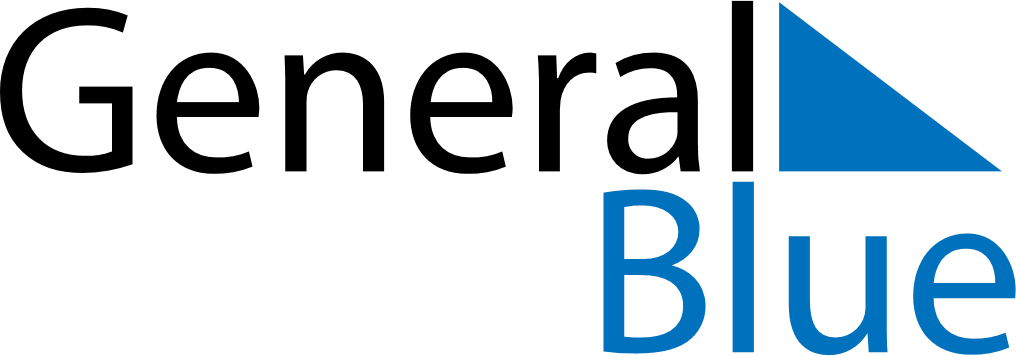 May 2024May 2024May 2024May 2024May 2024May 2024Virolahti, Kymenlaakso, FinlandVirolahti, Kymenlaakso, FinlandVirolahti, Kymenlaakso, FinlandVirolahti, Kymenlaakso, FinlandVirolahti, Kymenlaakso, FinlandVirolahti, Kymenlaakso, FinlandSunday Monday Tuesday Wednesday Thursday Friday Saturday 1 2 3 4 Sunrise: 5:03 AM Sunset: 9:09 PM Daylight: 16 hours and 5 minutes. Sunrise: 5:00 AM Sunset: 9:11 PM Daylight: 16 hours and 10 minutes. Sunrise: 4:58 AM Sunset: 9:14 PM Daylight: 16 hours and 15 minutes. Sunrise: 4:55 AM Sunset: 9:16 PM Daylight: 16 hours and 21 minutes. 5 6 7 8 9 10 11 Sunrise: 4:52 AM Sunset: 9:19 PM Daylight: 16 hours and 26 minutes. Sunrise: 4:50 AM Sunset: 9:21 PM Daylight: 16 hours and 31 minutes. Sunrise: 4:47 AM Sunset: 9:24 PM Daylight: 16 hours and 36 minutes. Sunrise: 4:44 AM Sunset: 9:26 PM Daylight: 16 hours and 42 minutes. Sunrise: 4:42 AM Sunset: 9:29 PM Daylight: 16 hours and 47 minutes. Sunrise: 4:39 AM Sunset: 9:31 PM Daylight: 16 hours and 52 minutes. Sunrise: 4:36 AM Sunset: 9:34 PM Daylight: 16 hours and 57 minutes. 12 13 14 15 16 17 18 Sunrise: 4:34 AM Sunset: 9:36 PM Daylight: 17 hours and 2 minutes. Sunrise: 4:31 AM Sunset: 9:39 PM Daylight: 17 hours and 7 minutes. Sunrise: 4:29 AM Sunset: 9:41 PM Daylight: 17 hours and 12 minutes. Sunrise: 4:27 AM Sunset: 9:44 PM Daylight: 17 hours and 17 minutes. Sunrise: 4:24 AM Sunset: 9:46 PM Daylight: 17 hours and 21 minutes. Sunrise: 4:22 AM Sunset: 9:49 PM Daylight: 17 hours and 26 minutes. Sunrise: 4:20 AM Sunset: 9:51 PM Daylight: 17 hours and 31 minutes. 19 20 21 22 23 24 25 Sunrise: 4:17 AM Sunset: 9:53 PM Daylight: 17 hours and 36 minutes. Sunrise: 4:15 AM Sunset: 9:56 PM Daylight: 17 hours and 40 minutes. Sunrise: 4:13 AM Sunset: 9:58 PM Daylight: 17 hours and 45 minutes. Sunrise: 4:11 AM Sunset: 10:00 PM Daylight: 17 hours and 49 minutes. Sunrise: 4:09 AM Sunset: 10:02 PM Daylight: 17 hours and 53 minutes. Sunrise: 4:07 AM Sunset: 10:05 PM Daylight: 17 hours and 58 minutes. Sunrise: 4:05 AM Sunset: 10:07 PM Daylight: 18 hours and 2 minutes. 26 27 28 29 30 31 Sunrise: 4:03 AM Sunset: 10:09 PM Daylight: 18 hours and 6 minutes. Sunrise: 4:01 AM Sunset: 10:11 PM Daylight: 18 hours and 10 minutes. Sunrise: 3:59 AM Sunset: 10:13 PM Daylight: 18 hours and 14 minutes. Sunrise: 3:57 AM Sunset: 10:15 PM Daylight: 18 hours and 17 minutes. Sunrise: 3:56 AM Sunset: 10:17 PM Daylight: 18 hours and 21 minutes. Sunrise: 3:54 AM Sunset: 10:19 PM Daylight: 18 hours and 25 minutes. 